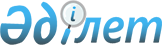 Об утверждении Правил возмещения государством стоимости реквизированного, а также предоставленного для нужд обороны имущества физических и юридических лицПостановление Правительства Республики Казахстан от 21 сентября 2011 года № 1082

      В соответствии с пунктом 3 статьи 52 Закона Республики Казахстан от 1 марта 2011 года "О государственном имуществе" Правительство Республики Казахстан ПОСТАНОВЛЯЕТ:



      1. Утвердить прилагаемые Правила возмещения государством стоимости реквизированного, а также предоставленного для нужд обороны имущества физических и юридических лиц.



      2. Настоящее постановление вводится в действие по истечении десяти календарных дней со дня первого официального опубликования.      Премьер-Министр

      Республики Казахстан                       К. Масимов

Утверждены         

постановлением Правительства 

Республики Казахстан    

от 21 сентября 2011 года № 1082 

Правила

возмещения государством стоимости реквизированного,

а также предоставленного для нужд обороны имущества

физических и юридических лиц 

1. Общие положения

      1. Настоящие Правила разработаны в соответствии с пунктом 3 статьи 52 Закона Республики Казахстан от 1 марта 2011 года "О государственном имуществе" и определяют порядок возмещения государством стоимости реквизируемого, а также предоставленного (далее - реквизированного) для нужд обороны имущества физических и юридических лиц. 

2. Порядок возмещения государством стоимости

реквизированного для нужд обороны имущества

физических и юридических лиц

      2. Возмещение стоимости реквизированного имущества для нужд обороны производится из бюджетных средств в соответствии с Бюджетным кодексом Республики Казахстан. Выплата возмещения производится в денежной форме в национальной валюте Республики Казахстан.



      3. Собственник имущества или уполномоченный его представитель подает заявление о возмещении стоимости реквизированного для нужд обороны имущества с указанием порядка расчетов.



      4. В случае несогласия с размером возмещения стоимости реквизированного имущества собственник или уполномоченный его представитель вправе оспорить его в судебном порядке.



      5. Для сбора заявлений собственников реквизированного имущества создаются пункты сбора в местных органах военного управления, воинских частях, местных исполнительных органах, которые направляют заявку на выделение денежных средств в Генеральный штаб Вооруженных Сил Республики Казахстан.

      Сноска. Пункт 5 в редакции постановления Правительства РК от 30.04.2013 № 417.



      6. К заявке прилагаются следующие документы:



      1) заявление собственника или уполномоченного его представителя;



      2) акт о реквизиции;



      3) вступившее в законную силу решение суда (при наличии).



      7. На основании заявок местных органов военного управления, командиров воинских частей (начальников учреждений), местных исполнительных органов Генеральный штаб Вооруженных Сил Республики Казахстан составляет сводную заявку на изменение плана финансирования и направляет в уполномоченный орган по исполнению бюджета.

      Сноска. Пункт 7 в редакции постановления Правительства РК от 30.04.2013 № 417.



      8. Возмещение стоимости реквизированного имущества производится через местные органы военного управления, командиров воинских частей (начальников учреждений), которые организуют получение денежных средств собственником реквизированного имущества путем перечисления средств на счет, указанный в его заявлении, судебном решении, или предоставление наличных денег.



      9. В случае смерти собственника реквизированного имущества право на получение возмещения стоимости имущества переходит по наследству в соответствии с Гражданским кодексом Республики Казахстан.
					© 2012. РГП на ПХВ «Институт законодательства и правовой информации Республики Казахстан» Министерства юстиции Республики Казахстан
				